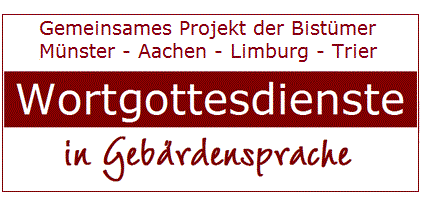 Gottesdienst für Mai 2016Sie sollen eins sein7. Sonntag der Osterzeit CBegrüßung Zu unserem Gottesdienst, darf ich Sie heute alle herzlich begrüßen. Wir beginnen den Gottesdienst mit dem Zeichen Jesu Christi: Im Namen des Vaters und des Sohnes und des Heiligen Geistes. A.: AmenEinführung und SchuldbekenntnisDie Apostel, Maria, andere fromme Frauen und Freunde Jesu waren nach der Himmelfahrt Jesu im Abendmahlsaal beisammen. Sie haben gebetet.Auch wir sind heute zusammengekommen. Wir sind im Haus Gottes. Wir wollen miteinander beten.Damit unser Gebet gut ist und unser Herz offen ist für Gott und die Menschen, bitten wir am Beginn um Verzeihung.Herr Jesus Christus, du bist immer bei uns. Herr erbarme dichA.: Herr erbarme dichHerr Jesus Christus, Dein Geist begleitet uns. Christus erbarme dich
A.: Christus erbarme dichHerr Jesus Christus, Du schenkst uns deine Liebe. Herr erbarme dichA.: Herr erbarme dichVergebungsbitteDer allmächtige Gott Er verzeiht uns, Er vergibt uns die Sünden, Er führt uns zum ewigen Leben! Amen. GloriaTagesgebetAllmächtiger Gott!Wir glauben: Jesus ist bei dir in deiner Herrlichkeit.Nimm an unser Gebet. Lass uns erfahren:Jesus ist bei uns alle Tage bis zum Ende der Welt.Das hat Jesus versprochen. Er lebt mit dir in der Einheit des Heiligen Geistes in alle Ewigkeit.A.: AmenLesung aus der Apostelgeschichte	Apg 1,12-14Die Apostel gingen zurück vom Ölberg in die Stadt Jerusalem. Sie gingen in den Abendmahlsaal und blieben dort beisammen. Die Apostel, Maria, die Mutter Jesu, andere fromme Frauen und Freunde Jesu waren da. Alle beteten gemeinsam.Wort GottesA.: Dank sei GottAntwortpsalmA.: Gott ist gut.Gott ist mein Licht und mein Heil.Ich brauche mich nicht fürchten.Herr, ich will wohnen in deinem Haus. Nimm an mein Gebet und schenk mir deine Gnade.A.: Gott ist gut.Lesung aus dem ersten Brief vom Apostel Petrus     1 Petr, 4,13-16Schwestern und Brüder!Freut euch, wenn ihr mit Jesus leiden dürft.Ihr werdet später große Freude erfahren. Seid geduldig, wenn ihr beschimpft werden.Gottes Geist macht euch stark.Wort GottesA.: Dank sei GottRuf vor dem EvangeliumHalleluja, Halleluja!Ich lasse euch nicht als Waisen zurück.Ich komme wieder zu euch. Dann werdet ihr euch freuen. Halleluja!Evangelium nach Johannes		Joh 17,1-11aJesus schaute zum Himmel und sprach:Vater, die Stunde des Todes ist gekommen. Verherrliche deinen Sohn. Dein Sohn wird dich verherrlichen. Du hast deinem Sohn Macht über alle Menschen gegeben. Er kann allen das ewige Leben schenken. Du bist der einzige und wahre Gott. Die Menschen sollen dich kennen. Du hast mich zu den Menschen geschickt. Die Menschen sollen mich kennen. So werden sie ewiges Leben haben.Ich habe dich verherrlicht. Ich habe getan, was du mir befohlen hast. Vater, ich komme in deine Herrlichkeit, wie es vom Anfang der Welt war.Ich habe den Menschen deinen Namen offenbart. Du hast mir die Menschen anvertraut. Ich habe sie belehrt. Du hast mir deine Lehre gegeben. Ich habe sie den Menschen verkündet.Viele glauben, dass ich von dir gekommen bin. Sie glauben auch, dass du mich geschickt hast.Ich bitte besonders für meine Apostel. Ich bleibe nicht in dieser Welt, denn ich gehe zu dir. Sie aber bleiben in dieser Welt.Heiliger Vater, schütze sie in deinem Namen. Sie sollen eins sein wie wir.Evangelium unsers Herrn Jesus ChristusA.: Lob sei dir ChristusCredoFürbittenWir beten mit Jesus zum Vater:Schenke der Kirche durch das Geschenk des Heiligen Geistes Einheit.A.: Gott, schau auf uns.Schenke allen durch die Kraft des Heiligen Geistes Mut zur Treue im Glauben.Überwinde durch die Kraft des Heiligen Geistes das Böse in der Welt.Schenke durch die Kraft des Heiligen Geistes der Welt deinen Frieden.Schenke allen, die hier sind, durch die Kraft des Heiligen Geistes Trost und Freude.Allmächtiger Gott, nimm an unsere Bitten und schütze uns. Amen.Vater unserSchlussgebetGott, unsere Hilfe!Lass uns hoffen: Du führst deine Kirche durch die jede Feier der heiligen Messe zur ewigen Herrlichkeit. 
Christus ist das Haupt der Kirche. 
Er ist in der Herrlichkeit des Himmels. 
Er lebt mit dir in alle Ewigkeit. 
A.: AmenSegenJosef RothkopfDiakon Josef Rothkopf ist Gehörlosenseelsorger im Bistum Aachen und Generalpräses des VKGDwgd.kath-gl.dewgd.holger-meyer.netRedaktion: Holger Meyer